From: Klára Klusáková 
Sent: Thursday, September 30, 2021 4:27 PM
Subject: Sběr žádostí o kurzy nabízené v rámci "cluster" summer school + propagace fakultních letních školDobré odpoledne všem,dovolte mi prosím přeposlat ještě jednu nabídku od CZS, tentokrát se jedná o Letní školy MU.CZS přišlo s novým konceptem, jak Letní školy organizovat, a vytváří novou platformu "cluster" summer school, kterou mohou individuální akademici/akademická pracoviště vyplnit akademickým obsahem (předmětem). V rámci tohoto modelu se soustředí povinnosti učitelů jen na akademický program a výuku, zbylou agendu obstará CZS. V příloze najdete prezentaci CZS, kde si můžete přečíst o tomto modelu více. Cena letní školy €1000, kterou studenti zaplatí, se následně rozdělí mezi hostující pracoviště a CZS (viz příloha).Termín konání této "cluster" summer school je 11. - 22. července 2021.Zájemci se mohou hlásit se svými návrhy prostřednictvím formuláře zde, a to nejpozději do 30.10.2021Kontakt a další informace: Martin Glogar, glogar@czs.muni.cz, +420 777 128 309Prosím tedy o rozeslání této nabídky po ústavech, a prosím o rozšíření této nabídky u akademických pracovníků.Dále, pokud byste měli zájem o propagaci vašich letních škol, můžete se obrátit na mě nebo právě na kontaktní osobu CZS - Martina Glogara. Nabídka by se pak mohla nabízet zahraničním studentům na stánkách https://www.muni.cz/summer.S přáním hezkého zbytku dne,Klára Klusáková
International Relations Office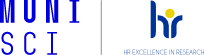 Masaryk University | Faculty of Science
Office for Doctoral Studies, Quality, Academic Affairs and Internationalization
A: Kotlarska 267/2 | 611 37 Brno, Czech Republic
T: +420 549 493563
E: klusakova@sci.muni.cz | W: [http://%20www.sci.muni.cz/]www.sci.muni.czFrom: Klára Klusáková 
Sent: Thursday, September 30, 2021 2:29 PM
Subject: Summer Research Internship 2022 - Call for proposalsDobrý den všem,ráda bych s Vámi sdílela výzvu na zapojení potencionálních supervisorů do Summer Science Internships – letních vědeckých stáží pro mezinárodní studenty, zaměřených přímo na vědecký výzkum, práci v laboratořích (pořádaných MU, Centrem zahraniční spolupráce). Prosíme poptejte na ústavech, u akademických pracovníků – možnost zapojit se, navrhnout témata pro stáže -  podrobnější informace pro zájemce najdete v přiloženém Call for Proposals. V příloze také formulář pro podání návrhu.Pro zajímavost, co se týká letošního Summer Reasearch Internship 2021, zúčastnily se tři studentky: První – studentka z Univerzity Essex – pracovala na projektu Dr. Michaely Kuchynka „Study the effectiveness of anticancer drugs“ – částečně na Ústavu chemie PřF a částečně na Ústavu chemických léčiv FarF. Druhá – studentka z Univerzity Aarhus – ve spolupráci s Dr. Ioannisem Spyroglou z CEITECu na projektu „Biostatistics and bioinformatics methods in phenotypic data analysis in biology and agriculture“. A poslední – z Curyšského ETH – pod supervizi Dr. Ivy Sovadinové z RECETOXu na projektu „3D models for chronic liver toxicity assessment“.S pozdravem a přáním pěkného dne,Klára Klusáková
International Relations OfficeMasaryk University | Faculty of Science
Office for Doctoral Studies, Quality, Academic Affairs and Internationalization
A: Kotlarska 267/2 | 611 37 Brno, Czech Republic
T: +420 549 493563
E: klusakova@sci.muni.cz | W: [http://%20www.sci.muni.cz/]www.sci.muni.czPřílohy:http://www.sci.muni.cz/ofiz/wp-content/uploads/2021/10/20210924_IRO.pptxhttp://www.sci.muni.cz/ofiz/wp-content/uploads/2021/10/Summer-Research-Internships-Project-Proposal.docxhttp://www.sci.muni.cz/ofiz/wp-content/uploads/2021/10/Call-for-proposals-Science-Summer-Internship.docx